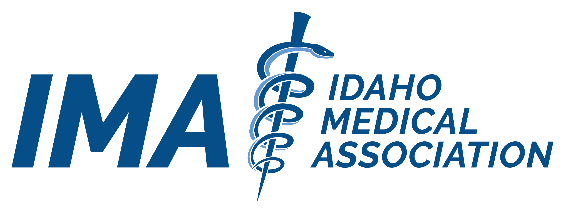 IDAHO MEDICAL ASSOCIATION HOUSE OF DELEGATESANNUAL MEETING – OCTOBER 1-3, 2021Resolution ##(21)SUBJECT:	AUTHOR:		SPONSORED BY:     WHEREAS,	; and WHEREAS,	; andWHEREAS,	 ; therefore be itRESOLVED, 	; and be it furtherRESOLVED, (Information below to be completed by IMA staff)EXISTING IMA POLICY:	IMA FISCAL NOTE:	 STATE OF IDAHO FISCAL NOTE:  IMA RESOURCE ALLOCATION:  DEGREE OF DIFFICULTY:  